RESUME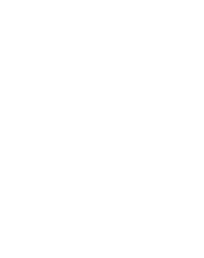 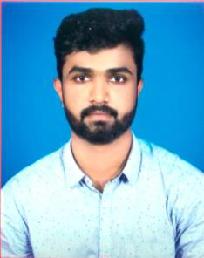 PUNITHSharjah U.A.EVisa Status: VisitCAREER OBJECTIVETo associate with an organization that provides a challenging environment and fosters continuous learning where I can effectively demonstrate my skills and contribute towards the growth of the organization and scale up as a professional.WORK EXPERIENCEIshwar & Gopal Co, Bangalore.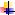 Designation: Article AssistantDuration: 1 year and 2 monthsRoles and ResponsibilityPreparing audit programmes (statutory, internal and tax audit).Audit working papers and documentation.VouchingScrutinising financial statements and its analysis.Data entryBank reconciliation statements.Accenture Pvt LtdDesignation: Finance AssociateDuration: 4 monthsRoles and ResponsibilityOrder to cash processClaim ValidationACADEMIC PROFICIENCYKEY SKILLS & COMPETENCIESExperienced article assistant in an Audit Firm.PGDC Certified in computer proficiency.(MS Office & Tally)Good written and verbal communication skills.Flexibility and adaptability to work in any environment.PERSONAL STRENGTHS & ACHIEVEMENTSParticipated in various competitions of inter collegiate fest at Mangalore.Completed RAJYAPURASKAR ROVER Award.Participated 2 National level, 3 State level and 10 district level Events held on account of Scouts and Guides.Critical thinker and able team player.Reliable, Responsible and poised to work under pressure.PERSONAL DETAILSI hereby inform you that all the details mentioned above is true to the best of my knowledge.(Punith)CourseCollege/UniversityMarksMarksYearYearM.ComMangalore University,Mangalore University,64.00%64.00%64.00%201920192019Konaje MangaloreKonaje MangaloreKarnataka, 574199Karnataka, 574199B.ComVivekananda Degree College, PutturVivekananda Degree College, Puttur75.35%75.35%75.35%201720172017Nehru Nagara, Puttur D.KNehru Nagara, Puttur D.KKarnataka, 574203Karnataka, 574203PUCVivekananda PU College, PutturVivekananda PU College, Puttur87.83%87.83%87.83%201420142014Nehru Nagara, Puttur D.KNehru Nagara, Puttur D.KKarnataka, 574203Karnataka, 574203SSLCKumarswamy English MediumKumarswamy English Medium76.96%76.96%76.96%201220122012School, Kukke SubrahmanyaSchool, Kukke SubrahmanyaDate of Birth:16 OCT 1995Gender:MaleLanguages known:English, Hindi, Kannada & TuluMarital Status:SingleNationality:IndianDECLARATION